Preschool - Application for Enrollment of New and Returning Students School Year 2023-2024Name of Child:  ____________________________________ Nickname: ___________________   DOB: __________________  Age of Child:  ________________Address of Child:  _______________________________________________________________Parent Name(s) _________________________________________________________________ Phone Number:  _______________________	   Email address: ____________________________	Phone Number2:  ______________________	   Email address2: ___________________________ Select your class:             3-4 year olds  AM Class (Little Lambs) 9am-11:30am Tuesday Thursday $150.00/month 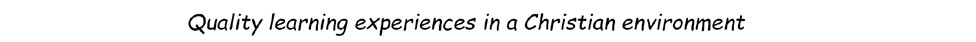 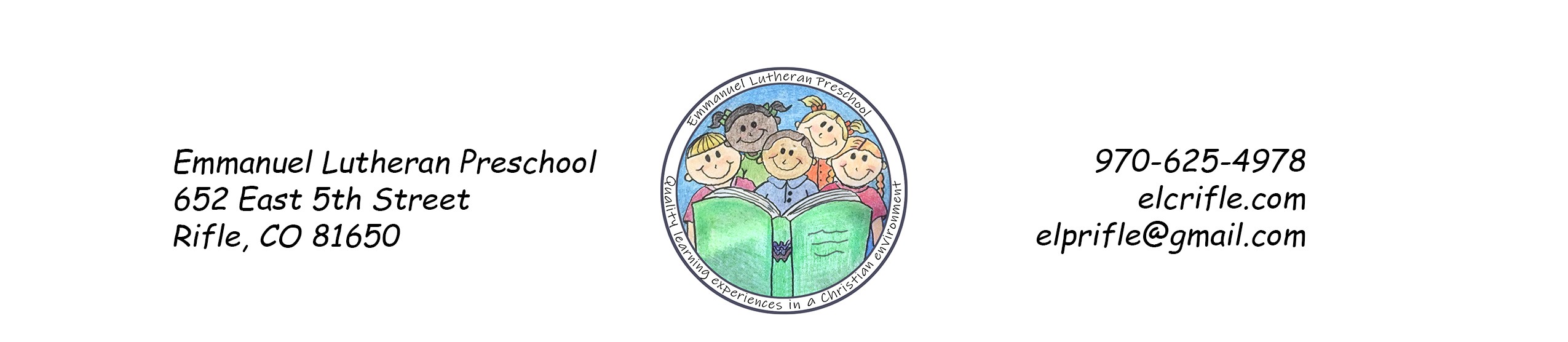 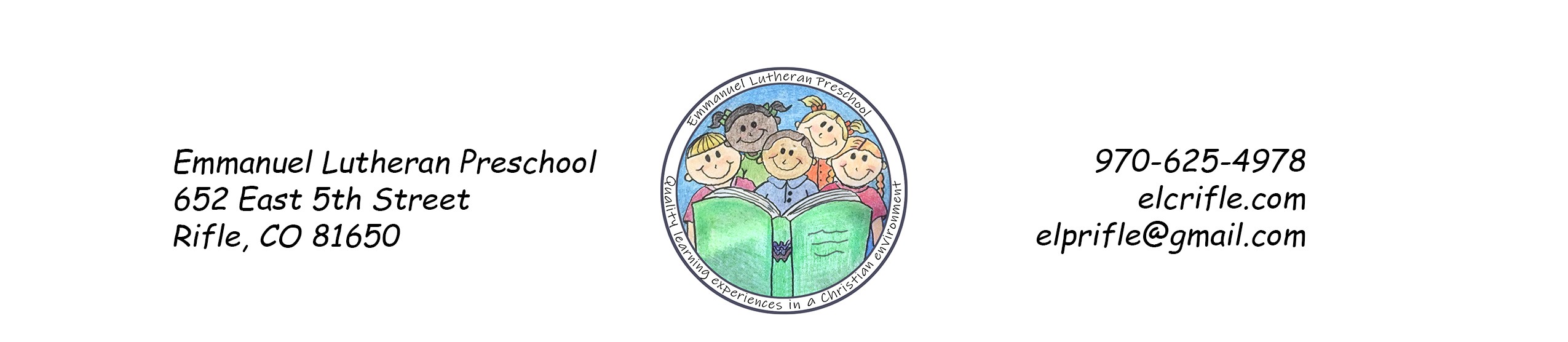 4-5 year olds AM Class (Busy Bees) 8:30am-11:30am Monday Wednesday Friday $215.00/ month4-5 year olds PM Class (Lions) 12:45pm-3:30pm Monday Tuesday Wednesday Thursday               $240.00 per month Please circle T-shirt Size    XS         S          M         L        Unsure  Registration fee is $75.00 per school year and is non-refundable.  Please check if payment is attached.              Check number  __________ and amount of check  _________.            Cash  and amount of cash _________.Signature: _______________________________________________   Date: ____________  